Save the Date! April 6, 2019You Are Invited!We are excited to announce that our 5th annual benefit dinner will feature the best food and winefrom Virginia! If you would like to secure your early reservation, please RSVP toadmin@divineassistanceacademy.org. Come celebrate “The Beautiful Life” with us!We’ll see you on April 6th at our new venue: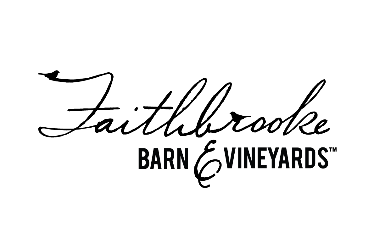 